Maths – Year 2 – Summer Term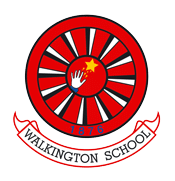 FractionsLinks to other subject units this termLinks to other subject units this termLinks to other subject units this termThese are stand-alone units and do not link directly to any other units studied this termThese are stand-alone units and do not link directly to any other units studied this termThese are stand-alone units and do not link directly to any other units studied this termPrior LearningPrior LearningPrior LearningThis work has been covered in Year 1:Fractions – recognize and find half and quarter of shapes or an objectTime – before and after, days of the week, months of the year, hours, minutes and seconds, time to the hour and half hourStatistics – Make tally charts, tables, block diagrams and pictograms. Interpret pictograms. Draw and interpret pictograms counting in 2s, 5s and 10sPosition and Direction - describe turns, describe position – left and right, forwards and backwards, above and below – ordinal numbersThis work has been covered in Year 1:Fractions – recognize and find half and quarter of shapes or an objectTime – before and after, days of the week, months of the year, hours, minutes and seconds, time to the hour and half hourStatistics – Make tally charts, tables, block diagrams and pictograms. Interpret pictograms. Draw and interpret pictograms counting in 2s, 5s and 10sPosition and Direction - describe turns, describe position – left and right, forwards and backwards, above and below – ordinal numbersThis work has been covered in Year 1:Fractions – recognize and find half and quarter of shapes or an objectTime – before and after, days of the week, months of the year, hours, minutes and seconds, time to the hour and half hourStatistics – Make tally charts, tables, block diagrams and pictograms. Interpret pictograms. Draw and interpret pictograms counting in 2s, 5s and 10sPosition and Direction - describe turns, describe position – left and right, forwards and backwards, above and below – ordinal numbersKey vocabulary for this unitKey vocabulary for this unitKey vocabulary for this unitFractions:fractionequal partsdivide equallyone wholeone partgroupone half, one quarter, one eighth, CollectionsFractions:fractionequal partsdivide equallyone wholeone partgroupone half, one quarter, one eighth, CollectionsTime:second, minute, houro’clockfive, ten past / toquarter, half past / tosecond / minute / hour handdigital, analogueStatistics:tablepictogramsortvotegroupdifferent, samesetlistpictogram, bar chart, block graph, graphrepresentlabelmost / least popularStatistics:tablepictogramsortvotegroupdifferent, samesetlistpictogram, bar chart, block graph, graphrepresentlabelmost / least popularPosition and Direction:apart, beside, between, centrecorner, edge, middle, next to, oppositeorderoverpatternposition, directionanticlockwise, clockwisehalf turn, quarter turn, whole turnjourney, straight linerotationright angleLearning SequenceLearning SequenceLearning SequenceFractionsRecognise and find half, quarter and thirdIdentify unit and non-unit fractionsRecognise equivalenceRecognise and find three quartersCount in fractions up to a wholeRecognise and find half, quarter and thirdIdentify unit and non-unit fractionsRecognise equivalenceRecognise and find three quartersCount in fractions up to a wholeTimeTell the time to o’clock and half pastTell the time to quarter past and quarter toTell time past the hourTell time to the hourTell the time to 5 minutesKnow how many minutes in an hour / hours in a day Tell the time to o’clock and half pastTell the time to quarter past and quarter toTell time past the hourTell time to the hourTell the time to 5 minutesKnow how many minutes in an hour / hours in a day StatisticsMake tally charts, tables and block diagramsDraw and interpret pictograms counting in 1sDraw and interpret pictograms counting in 2s, 5s and 10sMake tally charts, tables and block diagramsDraw and interpret pictograms counting in 1sDraw and interpret pictograms counting in 2s, 5s and 10sPosition and DirectionUnderstand and use the language of positionDescribe movement and turnsShape patterns with turnsUnderstand and use the language of positionDescribe movement and turnsShape patterns with turnsAssessment milestonesAssessment milestonesAssessment milestonesFractions:Recognise, find, name and write fractions                         of a length, shape, set of objects or quantity  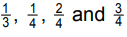 Write simple fractions for example,       2 1 of  and recognise the equivalence of     and  . ..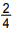 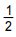 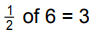 Time:Compare and sequence intervals of time. Tell and write the time to five minutes, including quarter past/to the hour and draw the hands on a clock face to show these times. Know the number of minutes in an hour and the number of hours in a day.                Statistics:Interpret and construct simple pictograms, tally charts, block diagrams and simple tables. Ask and answer simple questions by counting the number of objects in each category and sorting the categories by quantity Ask and answer questions about totalling and comparing categorical data.Position and Direction:Order and arrange combinations of mathematical objects in patterns and sequences.Use mathematical vocabulary to describe position, direction and movement, including movement in a straight line and distinguishing between rotation as a turn and in terms of right angles for quarter, half and three-quarter turns (clockwise and anticlockwise).Fractions:Recognise, find, name and write fractions                         of a length, shape, set of objects or quantity  Write simple fractions for example,       2 1 of  and recognise the equivalence of     and  . ..Time:Compare and sequence intervals of time. Tell and write the time to five minutes, including quarter past/to the hour and draw the hands on a clock face to show these times. Know the number of minutes in an hour and the number of hours in a day.                Statistics:Interpret and construct simple pictograms, tally charts, block diagrams and simple tables. Ask and answer simple questions by counting the number of objects in each category and sorting the categories by quantity Ask and answer questions about totalling and comparing categorical data.Position and Direction:Order and arrange combinations of mathematical objects in patterns and sequences.Use mathematical vocabulary to describe position, direction and movement, including movement in a straight line and distinguishing between rotation as a turn and in terms of right angles for quarter, half and three-quarter turns (clockwise and anticlockwise).Fractions:Recognise, find, name and write fractions                         of a length, shape, set of objects or quantity  Write simple fractions for example,       2 1 of  and recognise the equivalence of     and  . ..Time:Compare and sequence intervals of time. Tell and write the time to five minutes, including quarter past/to the hour and draw the hands on a clock face to show these times. Know the number of minutes in an hour and the number of hours in a day.                Statistics:Interpret and construct simple pictograms, tally charts, block diagrams and simple tables. Ask and answer simple questions by counting the number of objects in each category and sorting the categories by quantity Ask and answer questions about totalling and comparing categorical data.Position and Direction:Order and arrange combinations of mathematical objects in patterns and sequences.Use mathematical vocabulary to describe position, direction and movement, including movement in a straight line and distinguishing between rotation as a turn and in terms of right angles for quarter, half and three-quarter turns (clockwise and anticlockwise).